§9873.  Interstate Commission for Adult Offender Supervision--Article 31.  Commission created.  The compacting states hereby create the Interstate Commission for Adult Offender Supervision.  The interstate commission is a body corporate and joint agency of the compacting states. The interstate commission has all the responsibilities, powers and duties set forth in this section, including the power to sue and be sued, and such additional powers as may be conferred upon it by subsequent action of the respective legislatures of the compacting states in accordance with the terms of this compact.[PL 2003, c. 495, §1 (NEW).]2.  Commissioners.  The interstate commission consists of commissioners selected and appointed by the state council for each state.[PL 2003, c. 495, §1 (NEW).]3.  Noncommissioner members.  In addition to the commissioners who are the voting representatives of each state, the interstate commission includes individuals who are not commissioners but who are members of interested organizations.  These noncommissioner members must include a member of the national organizations of governors, legislators, state chief justices, attorneys general and crime victims.  All noncommissioner members of the interstate commission are ex officio, nonvoting members.  The interstate commission may provide in its bylaws for such additional, ex officio, nonvoting members as it considers necessary.[PL 2003, c. 495, §1 (NEW).]4.  Each state entitled to one vote; quorum.  Each compacting state represented at any meeting of the interstate commission is entitled to one vote.  A majority of the compacting states constitutes a quorum for the transaction of business, unless a larger quorum is required by the bylaws of the interstate commission.[PL 2003, c. 495, §1 (NEW).]5.  Meetings.  The interstate commission shall meet at least once each calendar year.  The chair may call additional meetings and, upon the request of a majority of the members, shall call additional meetings.  Public notice must be given of all meetings and meetings are open to the public.[PL 2003, c. 495, §1 (NEW).]6.  Executive committee.  The interstate commission shall establish an executive committee that includes commission officers, members and others as determined by the bylaws.  The executive committee has the power to act on behalf of the interstate commission during periods when the interstate commission is not in session, with the exception of rulemaking or amendments to the compact.  The executive committee oversees the day-to-day activities managed by the executive director and interstate commission staff; administers enforcement and compliance with the provisions of the compact, its bylaws and as directed by the interstate commission; and performs other duties as directed by the interstate commission or set forth in the bylaws.[PL 2003, c. 495, §1 (NEW).]SECTION HISTORYPL 2003, c. 495, §1 (NEW). The State of Maine claims a copyright in its codified statutes. If you intend to republish this material, we require that you include the following disclaimer in your publication:All copyrights and other rights to statutory text are reserved by the State of Maine. The text included in this publication reflects changes made through the First Regular and First Special Session of the 131st Maine Legislature and is current through November 1. 2023
                    . The text is subject to change without notice. It is a version that has not been officially certified by the Secretary of State. Refer to the Maine Revised Statutes Annotated and supplements for certified text.
                The Office of the Revisor of Statutes also requests that you send us one copy of any statutory publication you may produce. Our goal is not to restrict publishing activity, but to keep track of who is publishing what, to identify any needless duplication and to preserve the State's copyright rights.PLEASE NOTE: The Revisor's Office cannot perform research for or provide legal advice or interpretation of Maine law to the public. If you need legal assistance, please contact a qualified attorney.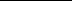 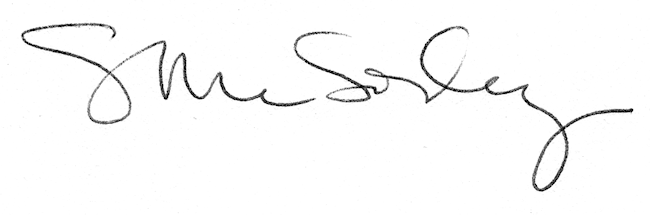 